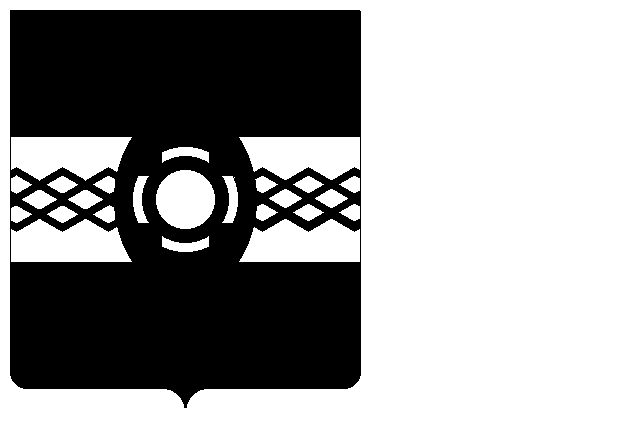 АДМИНИСТРАЦИЯ УДОМЕЛЬСКОГО ГОРОДСКОГО ОКРУГАПОСТАНОВЛЕНИЕ08.09.2017 г. Удомля № 964-па
Об организации и проведении аукциона на право заключения договора аренды земельного участка, находящегося в государственной собственности до разграниченияВ соответствии с Земельным кодексом Российской Федерации, Администрация Удомельского городского округаПОСТАНОВЛЯЕТ:1. Вынести на торги право на заключение договора аренды земельного участка:- Земельный участок из категории земель «земли населенных пунктов», адрес (описание местоположения): установлено относительно ориентира, расположенного за пределами участка, ориентир дом, участок находится примерно в 25 м от ориентира по направлению на юго-запад, почтовый адрес ориентира: Тверская область, р-н Удомельский, г. Удомля, ул. Ленина, д. 78б, общая площадь 2000 кв.м., кадастровый номер 69:48:0070121:5, вид разрешенного использования – объекты придорожного сервиса.2. Форма торгов - аукцион, открытый по составу участников и по форме подачи предложений о цене.3.  Установить:3.1. Начальную цену арендной платы в год:- 119989 (Сто девятнадцать тысяч девятьсот восемьдесят девять) рублей 00 копеек.3.2. Величина повышения начальной цены арендной платы (шаг аукциона) – 3% от начальной цены арендной платы:- 3599,67 (Три тысячи пятьсот девяносто девять) рублей 67 копеек.3.3. Размер задатка - 20% от начальной цены арендной платы:- 23997 (Двадцать три тысячи девятьсот девяносто семь) рублей 80 копеек. 4. В отношении земельного участка обременений не установлено.5. Утвердить извещение о проведении аукциона на право заключения договора аренды земельного участка, находящегося в государственной собственности до разграничения (Приложение).6. Назначить Виноградову А.О. – главного специалиста комитета по управлению имуществом и земельным отношениям Администрации Удомельского городского округа уполномоченным представителем организатора аукциона по приёму заявок на участие в аукционе и предоставлению информации о проведении аукциона.7. Извещение о проведении аукциона на право заключения договора аренды земельного участка, находящегося в государственной собственности до разграничения, опубликовать до 15.09.2017 в печатном издании «Удомельская газета», разместить на официальном сайте муниципального образования Удомельский городской округ, на официальном сайте Российской Федерации в информационно-телекоммуникационной сети «Интернет» для размещения информации о проведении торгов.8. Настоящее постановление вступает в силу со дня его подписания.Глава Удомельского городского округа Р.А. Рихтер
